Formulario de evaluación de artículosDatos del evaluadorTítulo del artículo:Tipo de artículo: En su opinión, seleccione a qué categoría de artículos publicados por la revista corresponde:Comentarios para el autor (opcional)Comentarios para el Consejo de EdiciónConclusión final de la evaluaciónUna vez realizada la evaluación, envíe por favor este formulario al correo electrónico: resi@ugr.es 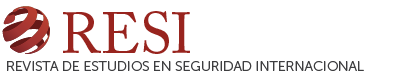 Apellidos y nombre: Institución: E-mail: Artículo de reflexión y ensayoArtículo de investigación científicaPREGUNTASPUNTUACIÓNPUNTUACIÓNPUNTUACIÓNPUNTUACIÓNPUNTUACIÓNPREGUNTAS12345El título permite la identificación clara del temaEl tema abordado es relevante  y tiene interés para la comunidad científicaEl resumen describe bien la estructura y contenido del artículoLas palabras claves responden al tema tratadoEl artículo contiene una metodología adecuada al objeto de estudio, que permite verificar la hipótesis o la pregunta de investigación propuestasCuenta con marco teórico y está bien construidoEl artículo posee coherencia internaLas conclusiones son relevantes y coherentes con los resultados de la investigaciónEl contenido del artículo en conjunto supone una aportación de interés para la comunidad científicaLa redacción es adecuadaRelevancia y pertinencia de las referencias bibliográficasEl modo de citar las referencias se ajusta a las normas de la revistaAceptar el artículo: El texto es publicable como está o con mínimas correcciones.El texto es publicable con cambios menores que no requieren una nueva evaluación.El texto es publicable con cambios sustanciales y nueva evaluación.El texto NO es publicable en la Revista.